FOR THE TEACHERReasons to learn Spanish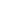 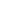 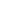 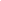 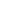 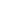 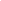 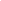 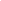 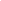 Type of task: Creating a PowerPoint presentationProficiency level: B2Educational level: Primary and/or secondary education - ISCED 1/2 Short description and aim of the activity: This activity aims at providing practise to students into gathering information from a specific text in Language A (Greek) by identifying the main points in order to give a presentation on the reasons why someone should learn Spanish.Background information (if applicable): Students need to decide which second foreign language to study next year at school. Seven groups of (2-3) students have been assigned to make a presentation on why to study the Spanish language.CEFR CV mediation scale and descriptor:PROCESSING TEXT IN SPEECH Can synthesise and report (in Language B) information and arguments from a number of sources (in Language A) when undertaking a project.CEFR CV mediation strategies involved:ADAPTING LANGUAGECan make accessible for others the main contents of a text on a subject of interest (e.g., an essay, a forum discussion, a presentation) by paraphrasing in simpler language.Languages involved:Language A: GreekLanguage B: English Linguistic objectives: Students will be able to:summarise source information in Englishuse language to convince use vocabulary related to language learningtake notes and reportOther competences involved:Digital competences, intercultural understanding, different attitudes and values, critical and innovative thinking, inter-personal skills (e.g., presentation and communication skills, organisational skills, teamwork, etc), intra-personal skills (e.g. self-discipline, enthusiasm, perseverance, self-motivation, etc)Time/lessons needed for the activity: 3 (one-hour) lessonsResources required:main text in Greek 6+1 λόγοι για να μάθειςΙσπανικά! (Activity Worksheet); a hard or electronic copy for each student or group.https://www.flowmagazine.gr/6_1_logoi_gia_na_matheis_ispanika/(accessed 19 October 2022)popular Spanish songs; posters; movies; TV series;PC, PowerPoint, projectorThe METLA evaluation grid Procedure:Extra resources for the teacher:How to Create a PowerPoint Presentation (with Pictures) - wikiHow: https://www.wikihow.com/Create-a-PowerPoint-Presentation (accessed 19 October 2022)The teacher can use this link in Step 4 in order to make students aware of the characteristics of PowerPoint presentations.Further tips and guidance: -Suggestions and ideas for adapting/differentiating (e.g., for different contexts/ learner groups, proficiency levels etc): - FOR THE STUDENT: ACTIVITY WORKSHEETReasons to learn SpanishNext year you are expected to choose a second foreign language to study at school. Create a PowerPoint presentation trying to convince your classmates to choose Spanish by providing the reasons why.Step 1: Discussion“Which is the second most spoken language in the world?”” Do you know a famous Spanish person, for example a footballer, or a dish, a city, a Spanish TV series, landmarks?”“Do you know any words in Spanish?”Step 2: Read the text.Work in groups (one group for each reason) and take notes of the main ideas to use in your presentation. Your aim is to both inform and persuade your classmates to opt for Spanish next year. 6 ΛΟΓΟΙ ΓΙΑ ΝΑ ΜΑΘΕΙΣ ΙΣΠΑΝΙΚΑ!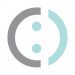 Συντάκτης: FlowmagazineΗμερομηνία: 06/05/2021Χρειάζεται άραγε να αναζητούμε ιδιαίτερους λόγους για να μάθουμε ξένες γλώσσες; Είναι αποδεδειγμένο ότι η εκμάθηση οποιασδήποτε ξένης γλώσσας κρατά σε φόρμα το μυαλό και τη μνήμη και αυτομάτως ανοίγει τον δρόμο για νέες ευκαιρίες εργασίας, σπουδών και ταξιδιών.Μπορούμε όμως να δούμε μερικούς λόγους για τους οποίους η γλώσσα αυτή που θα κερδίσει την καρδιά, τον χρόνο, τα χρήματα και τη μελέτη σου μπορούν και αξίζουν να είναι τα ισπανικά.
1) Είναι μία από τις γλώσσες που ομιλούνται περισσότερο παγκοσμίως Συγκεκριμένα, με 570.000.000 ομιλητές σε όλο τον κόσμο, τα ισπανικά είναι η δεύτερη περισσότερο ομιλούμενη γλώσσα μετά τα κινέζικα. Είναι επίσημη γλώσσα σε 21 χώρες και ως μητρική είναι η δεύτερη γλώσσα (μετά την κινεζική) με τους περισσότερους ομιλητές (480.000.000), που σημαίνει ότι περίπου το 7% του παγκόσμιου πληθυσμού έχει ως μητρική του γλώσσα τα ισπανικά. Στη δεύτερη θέση βρίσκεται επίσης και στη λίστα με τις πιο διαδεδομένες ξένες γλώσσες στον κόσμο μετά τα αγγλικά.2) Είναι μία «εύκολη» γλώσσα Συνήθως λέμε ότι το «εύκολη» και το «δύσκολη» είναι, έως ένα βαθμό, υποκειμενικοί χαρακτηρισμοί όσον αφορά τις ξένες γλώσσες. Ωστόσο, το λατινικό αλφάβητο, η φωνητικότητα της γλώσσας, οι λέξεις που διαβάζονται όπως γράφονται (σε αντίθεση π.χ. με τα αγγλικά ή τα γαλλικά), η προφορά που μοιάζει με την ελληνική, είναι μερικά από τα χαρακτηριστικά που κάνουν την ισπανική γλώσσα εύκολο αντικείμενο μελέτης για τον Έλληνα μαθητή. Πρακτικά, αυτό σημαίνει ότι μαθήματα ακόμη και μερικών μόνο μηνών μπορούν να είναι αρκετά, ώστε να οδηγήσουν στην απόκτηση ενός πτυχίου μεσαίου επιπέδου, καθιστώντας έτσι τα ισπανικά ιδανικά τόσο για εκείνους που θεωρούν ότι «δεν το έχουν» με τις ξένες γλώσσες και αναζητούν μια ασφαλή επιλογή, όσο και για εκείνους που «το έχουν» και θέλουν σε σύντομο χρονικό διάστημα να διευρύνουν τις γλωσσικές τους ικανότητες. Μια εύκολη ξένη γλώσσα για αρχή είναι άλλωστε ο καλύτερος τρόπος να αποκτήσεις την απαιτούμενη αυτοπεποίθηση ώστε να δοκιμάσεις στη συνέχεια την τύχη σου και σε πιο δύσκολες γλώσσες.3) Συνδέεται άμεσα με σπουδαίες προσωπικότητες και σημαντικά ιστορικά γεγονόταΤα ισπανικά ήταν και είναι η μητρική γλώσσα μεγάλων ποιητών και συγγραφέων όπως του Gabriel García Márquez, του Federico García Lorca, του Jorge Luis Borges, του Pablo Neruda, σπουδαίων ζωγράφων όπως του Pablo Picasso, του Salvador Dali, της Frida Kahlo, διάσημων καλλιτεχνών όπως του Carlos Santana, του Anthony Quinn, του Pedro Almodóvar, κορυφαίων ποδοσφαιριστών όπως του Maradona, του Lionel Messi, του Gabriel Batistuta και σημαντικών ιστορικών προσωπικοτήτων όπως του Che Guevara, του Simón Bolívar, του Fidel Castro και αμέτρητων άλλων.Αυτό συνεπάγεται ότι ένας τεράστιος όγκος λογοτεχνικών έργων, βιογραφιών, άρθρων, ιστορικών δοκιμίων και μαρτυριών είναι γραμμένα ως πρωτότυπα στην ισπανική γλώσσα και η γνώση ισπανικών προσφέρει άμεση πρόσβαση σε αυτά. Είναι η γλώσσα του τάνγκο, της ρούμπα, της σάλσα και πολλών ακόμη μουσικών ειδών και χορών ενώ ο ισπανόφωνος κινηματογράφος περιλαμβάνει πληθώρα αξιόλογων έργων στα περισσότερα κινηματογραφικά είδη, από ιστορικές και κοινωνικές ταινίες μέχρι θρίλερ.4) Είναι «ξαδερφάκια» με πολλές άλλες γλώσσες Με το 75% του ισπανικού λεξιλογίου να προέρχεται από τα λατινικά, η ισπανική γλώσσα διαθέτει ομοιότητες με τις υπόλοιπες ευρωπαϊκές γλώσσες που έχουν επηρεαστεί από τη λατινική. Ακόμη και η γνώση αγγλικών που πιθανόν διαθέτεις, παρόλο που τα αγγλικά δεν ανήκουν στις λατινογενείς γλώσσες, θα μειώσει το επίπεδο δυσκολίας που θα συναντήσεις μαθαίνοντας ισπανικά. α πράγματα γίνονται ακόμη πιο εύκολα αν γνωρίζεις ήδη ιταλικά ή/και γαλλικά. Αλλά και αντίστροφα, το να μάθεις ισπανικά θα αποδειχτεί ιδιαίτερα χρήσιμο αν αργότερα αποφασίσεις να μάθεις γαλλικά, ιταλικά ή πορτογαλικά. Κι αν όλα τα παραπάνω μοιάζουν πολύ προφανή, δεν πρέπει να ξεχνάμε ότι λόγω της μουσουλμανικής κατάκτησης η ισπανική γλώσσα επηρεάστηκε από την αραβική. Μπορεί οι δύο γλώσσες να μη συγγενεύουν γραμματικά, ωστόσο πολλές λέξεις (περίπου το 8% του ισπανικού λεξιλογίου) όπως και πολλά ονόματα πόλεων της Ισπανίας είναι αραβικής προέλευσης.5) Με τόσες προφορές και διαφορές, δεν πρόκειται να βαρεθείς ποτέ να μαθαίνεις!Ακριβώς επειδή όπως είπαμε παραπάνω τα ισπανικά ομιλούνται από εκατομμύρια ανθρώπων, σε δεκάδες χώρες του κόσμου και σε διαφορετικές ηπείρους, αποτελούν μια γλώσσα που “πλάθεται” στην κάθε χώρα όπου ομιλείται και παρουσιάζει ποικιλία προφορών, φαινομένων, τοπικών εκφράσεων κ.ά.Δεν μιλούν όλοι οι ισπανόφωνοι με τον ίδιο ακριβώς τρόπο και σε κάθε χώρα τα ισπανικά «ντύνονται» με έναν ξεχωριστό χαρακτήρα που αντικατοπτρίζει τις ιδιαιτερότητες και την κουλτούρα του εκάστοτε λαού.  Αναμειγμένα με τοπικές ινδιάνικες διαλέκτους της λατινικής Αμερικής, με «ισπανοποιημένα» αγγλικά -ειδικά στις χώρες της Καραϊβικής- ή εμφανίζοντας ακόμη και γραμματικές διαφοροποιήσεις σε κάποιες περιπτώσεις, τα ισπανικά κρύβουν πολλούς θησαυρούς προς ανακάλυψη!6) Θα απογειώσουν τις ταξιδιωτικές σου εμπειρίες Οι ισπανόφωνες χώρες είναι ιδιαιτέρως δημοφιλείς ταξιδιωτικοί προορισμοί και αποτελούν όνειρο ζωής για πολλούς ανθρώπους. Κουλτούρα, πολιτισμός, περιπέτεια, ιστορικά αξιοθέατα, πλούσια γαστρονομία προσφέρονται άφθονα τόσο στην Ισπανία όσο και στη λατινική Αμερική. Η γνώση των ισπανικών θα σου εξασφαλίσει αμεσότερη και αυθεντικότερη ταξιδιωτική εμπειρία και θα ανεβάσει κατά πολλά επίπεδα την ποιότητα των ταξιδιών σου.Adapted from: https://www.flowmagazine.gr/6_1_logoi_gia_na_matheis_ispanika/ (accessed 19 October 2022)Steps 3-4: Instructions for the presentation.Work in groups. Each group is expected to create one slide in English, which will include the main reason from the extract given to you. You are free to add any other relevant info and images to support your argument and make your PPT more convincing and appealing.Step 5: Create the presentation.Collaborate to create your PowerPoint presentation. Remember to decide who from the group will make the presentation in class.Step 6 Class presentations and peer assessment.Towards the end of the lesson, you will have 3-4 minutes to present your work in English to the rest of the class. Each presentation will be evaluated by members of the class.EVALUATION CHART FOR THE OUTPUTClass organisationIdeas for differentiationStep 1Warm up:  The teacher asks students in English (Language B)1. “Which is the second most spoken language in the world?” 2. “Do you know a famous Spanish person for example a footballer, or a dish, a city, a Spanish TV series, landmarks?”3. “Do you know any words in Spanish?”Plenary students can select which question to answerStep 2THE TASK: “Next year you are expected to choose a second foreign language to study at school. Create a PowerPoint presentation (PPT)trying to convince your classmates to choose Spanish by providing the reasons why.Students read the Greek (Language A) source text about the reasons for studying Spanish and take notes of the main ideas to use in their presentation. PlenaryStep 3Students are given guidelines as to how to create their PPT: Each group is expected to create one slide in English, which will include the main reason from the extract which they had been given. They are free to add any other relevant info and images to support their arguments. PlenaryStep 4The teacher:divides the class into 6 groups as there are 6 reasons to study Spanish in the article (for example 2 or 3 students in each group) assigns an extract for each group to work on. The students prepare for their presentations.assigns roles to students - one will take notes, another will search the internet for extra material, e.g., photos, music etc, and another will create the slide. The group will work together to spot the ideas and process the text. tells the students they will have to decide among themselves who the presenter of their group will be.GroupsDuring group work Ss can use both LA & LB different roles for each student based on their abilitiesStep 5Collaboration and preparation of the PPT. Students can use both Language A & B.GroupsStep 6Presentation of the PPT and Peer assessment:1. “Which group’s presentation was the most interesting and most convincing and why?”2. “How many of you are considering taking Spanish lessons next year?”In groupIndividualUse the evaluation grid Group: ___________I agreeI partially agree I disagreePresentation was clear.Presentation was well-structured.Arguments are relevant and persuasive.Language was accurate and varied.The product is appealing and original.The information from the text was used in an appropriate way, paraphrased, and personalised.Other comments: Other comments: Other comments: Other comments: 